Présidence : Présents : Absents excusés : Les délibérations dans l’EPCAAL sont à remettre par la voie hiérarchique au Directoire au moins en double exemplaire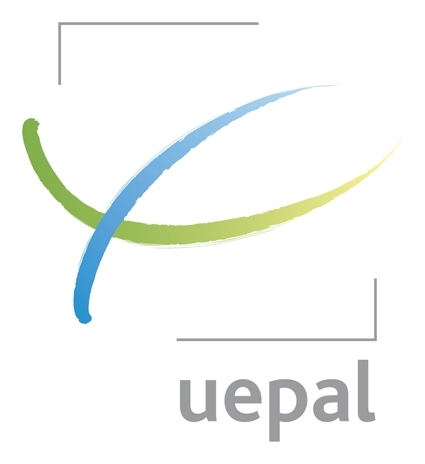 Extrait du registre des délibérationsde l’Assemblée du Consistoire de Extrait du registre des délibérationsde l’Assemblée du Consistoire de Folio du Registre :N° de la délibération :Séance duSéance duInspection Objet : Le/a SecrétaireLe/a Président(e)cachetcachetVisa de l’Inspecteur EcclésiastiquelecachetcachetApprouvé par le Directoire de l’EPCAALLe Présidentlecachetcachet